Firma y aclaración:                                   PADRE                                        MADRE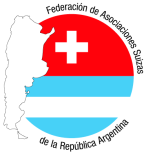  Nº NºAPELLIDOSAPELLIDOSNOMBRESNOMBRESNOMBRESNOMBRESNOMBRESNOMBRESNº DE D.N.I.Nº DE D.N.I.EDADEDAD         FECHA DE NACIMIENTO                    /           /         FECHA DE NACIMIENTO                    /           /         FECHA DE NACIMIENTO                    /           /         FECHA DE NACIMIENTO                    /           /DOMICILIO DE ORIGENDOMICILIO DE ORIGENLOCALIDADLOCALIDADLOCALIDADLOCALIDADLOCALIDADLOCALIDADPROVINCIAPROVINCIATELEFONO EN SU LOCALIDADTELEFONO EN SU LOCALIDADTELEFONO EN SU LOCALIDADTELEFONO EN SU LOCALIDADTELEFONO EN SU LOCALIDADTELEFONO EN SU LOCALIDADDOMICILIO EN DOMICILIO EN TELEFONO EN TELEFONO EN TELEFONO EN TELEFONO EN TELEFONO EN TELEFONO EN CELULARCELULARE-mailE-mailE-mailE-mailE-mailE-mailOBRA SOCIALOBRA SOCIALEN CASO DE URGENCIA LLAMAR A:EN CASO DE URGENCIA LLAMAR A:EN CASO DE URGENCIA LLAMAR A:EN CASO DE URGENCIA LLAMAR A:EN CASO DE URGENCIA LLAMAR A:EN CASO DE URGENCIA LLAMAR A:INSTITUCIÓN PRESENTANTEINSTITUCIÓN PRESENTANTEINSTITUCIÓN PRESENTANTEINSTITUCIÓN PRESENTANTEINSTITUCIÓN PRESENTANTEINSTITUCIÓN PRESENTANTEINSTITUCIÓN PRESENTANTEINSTITUCIÓN PRESENTANTEAPELLIDO Y NOMBRE DE LA MADREAPELLIDO Y NOMBRE DE LA MADREAPELLIDO Y NOMBRE DEL PADREAPELLIDO Y NOMBRE DEL PADREAPELLIDO Y NOMBRE DEL PADREAPELLIDO Y NOMBRE DEL PADREAPELLIDO Y NOMBRE DEL PADREAPELLIDO Y NOMBRE DEL PADREDOMICILIO DE LA MADREDOMICILIO DE LA MADREDOMICILIO DEL PADREDOMICILIO DEL PADREDOMICILIO DEL PADREDOMICILIO DEL PADREDOMICILIO DEL PADREDOMICILIO DEL PADRETELEFONO DE TELEFONO DE TELEFONO DEL PADRETELEFONO DEL PADRETELEFONO DEL PADRETELEFONO DEL PADRETELEFONO DEL PADRETELEFONO DEL PADREOBSERVACIONESOBSERVACIONESOBSERVACIONESOBSERVACIONESOBSERVACIONESOBSERVACIONESOBSERVACIONESOBSERVACIONESPor la presente dejo constancia de mi conocimiento y adhiero a los objetivos de esta actividad educativa que corresponde al SWISS CAMP, organizado por la Federación de Asociaciones Suizas de la República Argentina, a realizarse en el Parque Arqueológico Ruinas de Santa Fe, La Vieja, y por lo tanto se enmarca en el Reglamento de Campamentos Educativos vigente (Decreto 4641/83).Firma y aclaración:            PADRE                         MADRE               PARTICIPANTE        PRESIDENTEPor la presente dejo constancia de mi conocimiento y adhiero a los objetivos de esta actividad educativa que corresponde al SWISS CAMP, organizado por la Federación de Asociaciones Suizas de la República Argentina, a realizarse en el Parque Arqueológico Ruinas de Santa Fe, La Vieja, y por lo tanto se enmarca en el Reglamento de Campamentos Educativos vigente (Decreto 4641/83).Firma y aclaración:            PADRE                         MADRE               PARTICIPANTE        PRESIDENTEPor la presente dejo constancia de mi conocimiento y adhiero a los objetivos de esta actividad educativa que corresponde al SWISS CAMP, organizado por la Federación de Asociaciones Suizas de la República Argentina, a realizarse en el Parque Arqueológico Ruinas de Santa Fe, La Vieja, y por lo tanto se enmarca en el Reglamento de Campamentos Educativos vigente (Decreto 4641/83).Firma y aclaración:            PADRE                         MADRE               PARTICIPANTE        PRESIDENTEPor la presente dejo constancia de mi conocimiento y adhiero a los objetivos de esta actividad educativa que corresponde al SWISS CAMP, organizado por la Federación de Asociaciones Suizas de la República Argentina, a realizarse en el Parque Arqueológico Ruinas de Santa Fe, La Vieja, y por lo tanto se enmarca en el Reglamento de Campamentos Educativos vigente (Decreto 4641/83).Firma y aclaración:            PADRE                         MADRE               PARTICIPANTE        PRESIDENTEPor la presente dejo constancia de mi conocimiento y adhiero a los objetivos de esta actividad educativa que corresponde al SWISS CAMP, organizado por la Federación de Asociaciones Suizas de la República Argentina, a realizarse en el Parque Arqueológico Ruinas de Santa Fe, La Vieja, y por lo tanto se enmarca en el Reglamento de Campamentos Educativos vigente (Decreto 4641/83).Firma y aclaración:            PADRE                         MADRE               PARTICIPANTE        PRESIDENTEPor la presente dejo constancia de mi conocimiento y adhiero a los objetivos de esta actividad educativa que corresponde al SWISS CAMP, organizado por la Federación de Asociaciones Suizas de la República Argentina, a realizarse en el Parque Arqueológico Ruinas de Santa Fe, La Vieja, y por lo tanto se enmarca en el Reglamento de Campamentos Educativos vigente (Decreto 4641/83).Firma y aclaración:            PADRE                         MADRE               PARTICIPANTE        PRESIDENTEPor la presente dejo constancia de mi conocimiento y adhiero a los objetivos de esta actividad educativa que corresponde al SWISS CAMP, organizado por la Federación de Asociaciones Suizas de la República Argentina, a realizarse en el Parque Arqueológico Ruinas de Santa Fe, La Vieja, y por lo tanto se enmarca en el Reglamento de Campamentos Educativos vigente (Decreto 4641/83).Firma y aclaración:            PADRE                         MADRE               PARTICIPANTE        PRESIDENTEPor la presente dejo constancia de mi conocimiento y adhiero a los objetivos de esta actividad educativa que corresponde al SWISS CAMP, organizado por la Federación de Asociaciones Suizas de la República Argentina, a realizarse en el Parque Arqueológico Ruinas de Santa Fe, La Vieja, y por lo tanto se enmarca en el Reglamento de Campamentos Educativos vigente (Decreto 4641/83).Firma y aclaración:            PADRE                         MADRE               PARTICIPANTE        PRESIDENTEFICHA DE DATOS MEDICOS FICHA DE DATOS MEDICOS FICHA DE DATOS MEDICOS FICHA DE DATOS MEDICOS FICHA DE DATOS MEDICOS FICHA DE DATOS MEDICOS FICHA DE DATOS MEDICOS NºNºAPELLIDOSAPELLIDOSAPELLIDOSNOMBRESNOMBRESNOMBRESNOMBRESNOMBRESNOMBRESNº DE D.N.I.Nº DE D.N.I.Nº DE D.N.I.EDADEDADFECHA DE NACIMIENTO          /           /FECHA DE NACIMIENTO          /           /FECHA DE NACIMIENTO          /           /FECHA DE NACIMIENTO          /           /OBRA SOCIALGRUPO SANGUINEO:FACTOR RH:GRUPO SANGUINEO:FACTOR RH:EN CASO DE URGENCIA LLAMAR A:EN CASO DE URGENCIA LLAMAR A:EN CASO DE URGENCIA LLAMAR A:EN CASO DE URGENCIA LLAMAR A:EN CASO DE URGENCIA LLAMAR A:EN CASO DE URGENCIA LLAMAR A:DOMICILIO DE LA PERSONADOMICILIO DE LA PERSONADOMICILIO DE LA PERSONATELEFONO DE LA PERSONATELEFONO DE LA PERSONATELEFONO DE LA PERSONATELEFONO DE LA PERSONATELEFONO DE LA PERSONATELEFONO DE LA PERSONAANTECEDENTES MEDICOS:ANTECEDENTES MEDICOS:ANTECEDENTES MEDICOS:ANTECEDENTES MEDICOS:ANTECEDENTES MEDICOS:ANTECEDENTES MEDICOS:ANTECEDENTES MEDICOS:ANTECEDENTES MEDICOS:ANTECEDENTES MEDICOS:Tiene alguna enfermedad que requiere periódicamente tratamiento o control médico?            SI:               NO:Cuál?Tiene alguna enfermedad que requiere periódicamente tratamiento o control médico?            SI:               NO:Cuál?Tiene alguna enfermedad que requiere periódicamente tratamiento o control médico?            SI:               NO:Cuál?Tiene alguna enfermedad que requiere periódicamente tratamiento o control médico?            SI:               NO:Cuál?Tiene alguna enfermedad que requiere periódicamente tratamiento o control médico?            SI:               NO:Cuál?Tiene alguna enfermedad que requiere periódicamente tratamiento o control médico?            SI:               NO:Cuál?Tiene alguna enfermedad que requiere periódicamente tratamiento o control médico?            SI:               NO:Cuál?Tiene alguna enfermedad que requiere periódicamente tratamiento o control médico?            SI:               NO:Cuál?Tiene alguna enfermedad que requiere periódicamente tratamiento o control médico?            SI:               NO:Cuál?Durante los últimos tres (3) años fue internado alguna vez?                                                      SI:               NO: Causa:Durante los últimos tres (3) años fue internado alguna vez?                                                      SI:               NO: Causa:Durante los últimos tres (3) años fue internado alguna vez?                                                      SI:               NO: Causa:Durante los últimos tres (3) años fue internado alguna vez?                                                      SI:               NO: Causa:Durante los últimos tres (3) años fue internado alguna vez?                                                      SI:               NO: Causa:Durante los últimos tres (3) años fue internado alguna vez?                                                      SI:               NO: Causa:Durante los últimos tres (3) años fue internado alguna vez?                                                      SI:               NO: Causa:Durante los últimos tres (3) años fue internado alguna vez?                                                      SI:               NO: Causa:Durante los últimos tres (3) años fue internado alguna vez?                                                      SI:               NO: Causa:Tiene algún tipo de alergia?                                                                                                        SI:               NO:Síntomas:Recibe tratamiento permanente?                                                                                                 SI:               NO: Tiene algún tipo de alergia?                                                                                                        SI:               NO:Síntomas:Recibe tratamiento permanente?                                                                                                 SI:               NO: Tiene algún tipo de alergia?                                                                                                        SI:               NO:Síntomas:Recibe tratamiento permanente?                                                                                                 SI:               NO: Tiene algún tipo de alergia?                                                                                                        SI:               NO:Síntomas:Recibe tratamiento permanente?                                                                                                 SI:               NO: Tiene algún tipo de alergia?                                                                                                        SI:               NO:Síntomas:Recibe tratamiento permanente?                                                                                                 SI:               NO: Tiene algún tipo de alergia?                                                                                                        SI:               NO:Síntomas:Recibe tratamiento permanente?                                                                                                 SI:               NO: Tiene algún tipo de alergia?                                                                                                        SI:               NO:Síntomas:Recibe tratamiento permanente?                                                                                                 SI:               NO: Tiene algún tipo de alergia?                                                                                                        SI:               NO:Síntomas:Recibe tratamiento permanente?                                                                                                 SI:               NO: Tiene algún tipo de alergia?                                                                                                        SI:               NO:Síntomas:Recibe tratamiento permanente?                                                                                                 SI:               NO: TRATAMIENTOS MEDICOS:TRATAMIENTOS MEDICOS:TRATAMIENTOS MEDICOS:TRATAMIENTOS MEDICOS:TRATAMIENTOS MEDICOS:TRATAMIENTOS MEDICOS:TRATAMIENTOS MEDICOS:TRATAMIENTOS MEDICOS:TRATAMIENTOS MEDICOS:Recibe tratamiento médico?                                                                                                        SI:               NO:Especificar cual:Recibe tratamiento médico?                                                                                                        SI:               NO:Especificar cual:Recibe tratamiento médico?                                                                                                        SI:               NO:Especificar cual:Recibe tratamiento médico?                                                                                                        SI:               NO:Especificar cual:Recibe tratamiento médico?                                                                                                        SI:               NO:Especificar cual:Recibe tratamiento médico?                                                                                                        SI:               NO:Especificar cual:Recibe tratamiento médico?                                                                                                        SI:               NO:Especificar cual:Recibe tratamiento médico?                                                                                                        SI:               NO:Especificar cual:Recibe tratamiento médico?                                                                                                        SI:               NO:Especificar cual:Ha sido intervenido quirúrgicamente?                                                                                         SI:               NO:Especificar:Ha sido intervenido quirúrgicamente?                                                                                         SI:               NO:Especificar:Ha sido intervenido quirúrgicamente?                                                                                         SI:               NO:Especificar:Ha sido intervenido quirúrgicamente?                                                                                         SI:               NO:Especificar:Ha sido intervenido quirúrgicamente?                                                                                         SI:               NO:Especificar:Ha sido intervenido quirúrgicamente?                                                                                         SI:               NO:Especificar:Ha sido intervenido quirúrgicamente?                                                                                         SI:               NO:Especificar:Ha sido intervenido quirúrgicamente?                                                                                         SI:               NO:Especificar:Ha sido intervenido quirúrgicamente?                                                                                         SI:               NO:Especificar:Presenta alguna limitación física?                                                                                               SI:               NO:Cuál?Presenta alguna limitación física?                                                                                               SI:               NO:Cuál?Presenta alguna limitación física?                                                                                               SI:               NO:Cuál?Presenta alguna limitación física?                                                                                               SI:               NO:Cuál?Presenta alguna limitación física?                                                                                               SI:               NO:Cuál?Presenta alguna limitación física?                                                                                               SI:               NO:Cuál?Presenta alguna limitación física?                                                                                               SI:               NO:Cuál?Presenta alguna limitación física?                                                                                               SI:               NO:Cuál?Presenta alguna limitación física?                                                                                               SI:               NO:Cuál?Algún detalle en cuanto a su salud que desee hacernos conocer: (dieta especial, alergias, etc.)Algún detalle en cuanto a su salud que desee hacernos conocer: (dieta especial, alergias, etc.)Algún detalle en cuanto a su salud que desee hacernos conocer: (dieta especial, alergias, etc.)Algún detalle en cuanto a su salud que desee hacernos conocer: (dieta especial, alergias, etc.)Algún detalle en cuanto a su salud que desee hacernos conocer: (dieta especial, alergias, etc.)Algún detalle en cuanto a su salud que desee hacernos conocer: (dieta especial, alergias, etc.)Algún detalle en cuanto a su salud que desee hacernos conocer: (dieta especial, alergias, etc.)Algún detalle en cuanto a su salud que desee hacernos conocer: (dieta especial, alergias, etc.)Algún detalle en cuanto a su salud que desee hacernos conocer: (dieta especial, alergias, etc.)